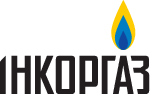 АНКЕТА ОПТОВОГО ПОКУПЦЯ ПРИРОДНОГО ГАЗУЗАГАЛЬНА ІНФОРМАЦІЯ:СТАТУС ПЛАТНИКА ПОДАТКІВ:БАНКІВСЬКІ РЕКВІЗИТИ:ДОДАТКОВА ІНФОРМАЦІЯ:КОНТАКТНА ОСОБА:	ПРАВОВСТАНОВЛЮЮЧІ ДОКУМЕНТИ:	Просимо додати копії наступних документів:	Статут (в повному обсязі);	Витяг з реєстру платників ПДВ;	Наказ на призначення керівника;	Протокол про призначення керівника;	Довіреність на підписанта.П.І.П.	      					 Дата      Повна назва підприємства:Скорочена назва підприємства:Місцезнаходження (юридична адреса):Фактичне місцезнаходження:Код ЄДРПОУEIC кодWebsite:Телефон:Факс:Email:Посада керівника підприємства (підписанта)Прізвище, Ім’ я, По батькові керівника (підписанта)Назва та дата документа, на підставі якого діє підписант договорущо діє на підставі      Статус платника податку на прибутокЗа основною ставкою		Спрощена система	Платник ПДВТАК			НІ	Індивідуальний податковий номер (ІПН)Розрахунковий (поточний) рахунок№      Назва банкуМФОДоговір з ПАТ «Укртрансгаз» на транспортування природного газу№        від      Договір з ПАТ «Укртрансгаз» на зберігання природного газу№       від      Посада, ПІБНомер телефону:e-mail:ДОГОВІР № T-     -     /     поставки природного газум. Київ«     »      201      рокуПОСТАЧАЛЬНИК: Товариство з обмеженою відповідальністю «ІНКОРГАЗ», що належним чином зареєстроване згідно законодавства України за адресою: 01133, м. Київ, вулиця Євгена Коновальця, буд. 36-Б, Літера А 2, код ЄДРПОУ 37044944, від імені якого діє Директор Дєлов Ігор Васильович на підставі Статуту, з однієї сторони,таПОКУПЕЦЬ:       , що належним чином зареєстроване згідно законодавства України за адресою:      , код ЄДРПОУ      , від імені якого діє             на підставі      , з другої сторони,далі разом іменовані Сторони, а кожен окремо – Сторона,уклали цей договір поставки природного газу на наступних умовах.ТЕРМІНИ ТА ВИЗНАЧЕННЯ:Визначення:"Афілійована Особа" – називається компанія, у якій одна сторона прямо або опосередковано володіє часткою більш ніж п'ятдесят відсотків (50%) в Статутному фонді або особа, яка прямо або опосередковано володіє часткою більш ніж п'ятдесят відсотків (50%) в Статутному фонді сторони даного Договору."Постачальник" – ТОВ «ІНКОРГАЗ», код ЄДРПОУ 37044944, EIC-код 56X9300000015004."Покупець" –      , код ЄДРПОУ      , EIC-код      ."Природний газ", "Газ" або "Товар" – означає будь-який вуглеводень або суміш вуглеводнів у газоподібному стані, що складається переважно з метану та негорючих газів, отриманих із земної кори в їх природному стані, окремо або разом з рідкими вуглеводнями, і підготовлений для транспортування через газопровід, якість якого відповідає вимогам діючих стандартів в Україні."Договір" – означає даний Договір а також усі додатки до нього, на які є посилання в цьому Договорі, включно з усіма змінами та доповненнями, що внесені до цих документів згідно положень викладених в даному Договорі. "Кубічний метр", "куб.м" або "м³" означає таку кількість сухого газу, яка займає об’єм одного кубічного метру при 20° Цельсія та абсолютному тиску 101,325 кПа."День" означає період протяжністю двадцять чотири (24) години, який починається о 07:00 за київським часом та закінчується о 07:00 за київським часом наступного календарного дня."Місяць Поставки" означає період часу, що починається о 07:00 за київським часом першого дня звітного місяця та закінчується о 07:00 за київським часом першого дня наступного місяця."Місячний Об’єм Поставки" означає об’єм газу, визначений Сторонами у відповідній Специфікації."Середньодобова Норма Поставки" означає об’єм природного газу, яка визначається шляхом ділення Місячного об’єму поставки на кількість днів у відповідному місяці."Пункт Поставки" означає місце, де право власності, відповідальність, а також усі витрати та ризики пов’язані з доставкою Природного газу переходять від Постачальника до Покупця. Пункт Поставки природного газу узгоджується Сторонами у відповідній Специфікації."Оператор Газотранспортної Системи України" – особа, на яку відповідно до вимог законодавства України покладено виконання функцій оператора газотранспортної системи України. "Специфікація" – окремий документ, підписаний Покупцем та Постачальником, який визначає обсяги поставки Газу за відповідний період, його ціну, умови поставки та оплати та інші умови, які Сторони можуть передбачити згідно умов цього Договору. Всі підписані Сторонами Специфікації становлять невід’ємну частину цього Договору.Всі інші Терміни та Визначення, що вживаються в цьому Договорі, мають значення, визначене чинним законодавством України.Додатки до цього Договору включаються в Договір і є його невід'ємною частиною. Якщо які-небудь умови цього Договору суперечать яким-небудь пунктам Додатків (Специфікацій), то Додатки (Специфікації) до цього Договору мають переважаючу силу.Заголовки статей і пунктів приводяться винятково для зручності і посилань, і ні в якому разі не впливають на значення або тлумачення умов цього Договору.Слова, що передають один рід мають на увазі всі інші роди; слова, що передають однину, передають множину і навпаки. "Місяць" означає календарний місяць, а "щомісяця" має те ж значення; "рік" означає календарний рік.ПРЕДМЕТ ДОГОВОРУПостачальник зобов'язується на умовах, визначених цим Договором та Специфікаціями, що підписані Сторонами, передавати у власність Покупця Природний Газ, а Покупець зобов'язується приймати цей Товар та оплачувати його на умовах, що визначені цим Договором та Специфікаціями до нього.У Специфікаціях, які оформлюються на поставку конкретного об’єму Газу протягом звітного періоду (Місяця Поставки), зазначається наступне:(A).Місяць та рік, в якому здійснюється поставка Газу (звітній період);(B).Кількість Газу, який має бути поставлений у календарному місяці (місяць поставки);(C).Пункт Поставки та умови поставки;(D).Ціна за одиницю Газу та загальна вартість поставки;(E).Дата та місце підписання Специфікації;(F).Інша додаткова інформація, яку Сторони вважатимуть за необхідне включити в Специфікацію.Всі підписані Сторонами Специфікації є невід’ємною частиною цього Договору, про що має бути вказано в Специфікації.Звітнім періодом та періодом поставки Сторони в цьому Договорів домовилися вважати календарний місяць.ЦІНА ПРИРОДНОГО ГАЗУ ТА ЗАГАЛЬНА ВАРТІСТЬ ДОГОВОРУЦіна Газу, що поставляється згідно даного Договору, визначається у відповідній Специфікації на поставку конкретної партії Газу у звітному періоді.Фактична сума даного Договору буде визначена як сума вартостей Газу, який був переданий Покупцю згідно всіх Специфікацій (Додатків) до даного Договору.Ціна за одиницю Товару визначається на кожний окремий об’єм Газу, що визначений у підписаній Сторонами Специфікації, та вказується у відповідній такій Специфікації.Ціна Природного Газу у відповідній Специфікації вказана без врахування витрат на транспортування, якщо інше не буде прямо вказано в такій Специфікації.Ціна Газу, яка визначена у відповідній Специфікації може бути змінена виключно за письмовим погодженням Сторін, яке оформлюється додатковою угодою до даного Договору.УМОВИ РОЗРАХУНКІВОплата за Товар здійснюється національній валюті України у безготівковій формі шляхом перерахування грошових коштів на розрахунковий рахунок, який вказаний у відповідній Специфікацій.Умови оплати визначаються відповідною Специфікацією.Розмір оплати за поставлений Газ підлягає корегуванню з врахуванням фактичного об’єму Газу, який може бути поставлений Постачальником у звітному періоді в межах обумовленого Сторонами толерансу поставки (допустимого відхилення).За вимогою кожної із Сторін Постачальник та Покупець зобов’язані провести звірку розрахунків, шляхом складання актів звірки. Звірка розрахунків здійснюється на підставі відомостей про фактичну оплату вартості Газу та підписаних Сторонами актів приймання-передачі газу за відповідні звітні періоди.КІЛЬКІСТЬ І ЯКІСТЬ ГАЗУКількість Газу, що має бути поставлений Постачальником у звітному періоді визначається відповідною Специфікацією, що є невід’ємною частиною даного Договору. При цьому, Сторони домовилися встановити толеранс поставки (допустиме відхилення) конкретного об’єму поставки Газу у розмірі ± 0 %, якщо інше не буде зазначено у відповідній Специфікації.Зміни кількості (об’єму) газу понад встановлений розмір толерансу поставки здійснюються виключно шляхом підписання Сторонами додаткових угод.За розрахункову одиницю кількості поставленого Газу приймається одна тисяча (1 000) кубічних метрів, що приведені до стандартних умов (Т=200С, P=101,325 КПа /760 мм. ртутного стовпчика).Якість Газу має відповідати вимогам: "Гази горючі природні, що подаються з родовищ в промислові газопроводи та окремим споживачам" - ГОСТ 5542-87.Параметри природного Газу повинні відповідати параметрам основного потоку в газотранспортній системі України.Договірні планові об'єми (обсяги) постачання природного газу підлягають перегляду виключно за обопільною згодою Сторін шляхом підписання додаткової угоди чи додатку до відповідної Специфікації. ПОРЯДОК ТА УМОВИ ПРИЙМАННЯ-ПЕРЕДАЧІ ГАЗУПостачальник здійснює поставку (передачу) Газу в Пункт Поставки, який визначений відповідною Специфікацією, а Покупець зобов’язаний прийняти поставлений Газ в Пункті Поставки.Порядок передачі Постачальником Покупцеві Газу визначається чинним законодавством України.При перевитратах норми відбору газу Покупцем, Постачальник відповідальності не несе.Приймання-передача газу, поставленого Постачальником Покупцеві протягом Місяця Поставки, оформлюється актами приймання-передачі газу, що підписуються уповноваженими представниками Сторін та, у випадках передбачених чинним законодавство України, представником Оператора Газотранспортної Системи України.Постачальник зобов’язується не пізніше 5 (п’яти) робочих днів з моменту закінчення Місяця Поставки, підготувати та відправити Покупцю два оригінали акту приймання-передачі газу за звітній період (місяць). Покупець зобов’язується протягом 2 (двох) днів розглянути такий акт, підписати та один оригінальний примірних повернути Постачальнику. У випадку виникнення між Постачальником та Покупцем спорів про кількість переданого (поставленого) Газу, вартість поставленого Газу визначається за даними Постачальника.При цьому, якщо відповідною Специфікацією не передбачене інше, поставці (передачі) підлягає лише та кількість Газу, який фактично оплачений Покупцем на момент підписання відповідного акту приймання-передачі, з врахуванням того, що Постачальник має незаперечне право утримати (вирахувати) з суми отриманої від Покупця попередньої оплати нараховані Постачальником санкції та збитки (зокрема, включаючи але не обмежуючись, пенею, відсотками за користуванням кредитом, витратами на спуск/підняття газу в/з підземні(их) сховища газу, компенсації згідно з п. 7.5 Договору, тощо), про що Постачальник зобов’язаний в письмовій формі (з додаванням розрахунку суми утримання) повідомити Покупця до моменту підписання акту приймання-передачі газу.Акти приймання-передачі газу є підставою для здійснення остаточних розрахунків між Сторонами.В іншому при приймання-передачі Газу, Сторони керуються чинним законодавством України. За вимогою будь-якої Сторони цього Договору, Сторони протягом 10 днів зобов’язані провести звірку рахунків та підписати відповідний Акт.ВІДПОВІДАЛЬНІСТЬ СТОРІНСторони зобов’язуються виконувати свої зобов’язання, передбачені цим Договором, своєчасно та належним чином.У разі нездійснення Покупцем оплати у погоджений цим Договором строк Покупець зобов’язаний за вимогою Постачальника сплатити останньому пеню у розмірі подвійної облікової ставки НБУ на суму заборгованості за весь період затримки.У разі не здійснення поставки Постачальником Газу у погоджений цим Договором строк Постачальник зобов’язаний за вимогою Покупця сплатити останньому пеню у розмірі подвійної облікової ставки НБУ на вартість непоставленого об’єму Газу за весь період затримки.За несвоєчасну поставку Газу або необґрунтовану відмову від його прийняття, Сторона, що порушила зобов’язання зобов’язана відшкодувати постраждалій Стороні збитки в розмірі фактично понесених постраждалою Стороною витрат.Невиконання зобов’язань щодо прийому Газу та оплати Газу:Якщо Покупець не прийме або не оплатить повністю чи частково договірний обсяг Газу згідно з умовами відповідної Специфікації і таке невиконання не виправдане настанням Форс-Мажорних Обставин або невиконанням іншою Стороною її зобов’язань, то Покупець, незважаючи на інші положення Договору, сплачує Постачальнику компенсацію за спричинену шкоду в розмірі, яка дорівнює добутку: (А).суми, якщо вона додатна, на яку договірна ціна Газу, що вказана у відповідній Специфікації, перевищує мінімальну ціну реалізації Постачальником Газу третім особам у наступному місяці, що йде за Місяцем Поставки, та(В).обсягу неприйнятого / неоплаченого Газу.Така сума збільшується на суму будь-яких додаткових витрат на передачу та інших обґрунтованих витрат та таких, що піддаються перевірці, які були понесені Постачальником в результаті невиконання Покупцем своїх зобов’язань.Припинення поставки Газу:Додатково до будь-яких інших прав або засобів захисту, наявних у Сторони (“Сторона, яка Виконує Зобов’язання”), якщо Сторона (“Сторона, яка не Виконує Зобов’язання”) не здійснює будь-який платіж, належний до сплати згідно з умовами Договору, Сторона, яка Виконує Зобов’язання, має право письмово повідомивши Стороні, яка не Виконує Зобов’язання, негайно призупинити чи припинити постачання Газу згідно з декількома чи усіма підписаними Специфікаціями, включаючи, але не обмежуючись Специфікаціями, по яким допущено прострочення оплати, (та бути звільненою від зобов’язання виконувати такі поставки (в тому числі не тимчасово, а остаточно), в тому числі звільненою від обов’язку підписання актів приймання-передачі газу), аж поки Сторона, яка виконує зобов’язання, отримає повну оплату (включаючи всі належні відсотки за прострочений платіж та суму відшкодування збитків, включаючи але не обмежуючись, пенею, відсотками за користуванням кредитом, витратами на спуск/підняття газу в/з підземні(их) сховища газу, компенсацією згідно з п. 7.5 Договору, тощо) всіх затриманих сум, належних Стороні, яка Виконує Зобов’язання, та/або на розсуд Сторони, яка Виконує Зобов’язання, в односторонньому порядку відмовитися (розірвати) від однієї, декількох чи всіх Специфікацій, які не були повністю виконанні Сторонами. Непряма шкода та обмеження відповідальності:Відповідальність Сторони згідно з цим Договором або у зв’язку з ним: (А).не включає відповідальність за будь-яку непряму та/або опосередковану шкоду, включаючи, крім іншого, не отриманий дохід, ділову репутацію, комерційну можливість або очікувану економію; і (В).обмежується сумою, яка дорівнює сумам, що підлягають сплаті, за Газ, поставлений або такий, що повинен бути поставлений Стороною згідно з умовами відповідної Специфікації, за умови, що таке обмеження не застосовується до платежів згідно пункту 7.2.-7.4. цього Договору.Навмисне невиконання зобов’язань, обман та основні права:Ніщо в цьому Договорі не спрямоване на скасування чи обмеження відповідальності Сторони за: (А).навмисне невиконання зобов’язань; (В).обман.Обов’язок зменшувати втрати:Задля уникнення неоднозначного тлумачення та згідно з застосовуваним правом, кожна Сторона погоджується з тим, що вона має обов’язок зменшувати свою шкоду і зобов’язується докладати всіх розумних зусиль, згідно з усталеною комерційною практикою, щоб звести до мінімуму будь-яку шкоду, яку вона може зазнати відповідно до Договору чи у зв’язку з ним. ПРАВО ТА ВИРІШЕННЯ СПОРІВЦей Договір регулюється правом та тлумачиться відповідно до законодавства України.Сторони докладатимуть зусиль для мирного вирішення будь-якого спору, суперечності чи претензії між ними, що може виникнути з цього Договору або у зв’язку із ним (надалі – "Спір"). У разі недосягнення згоди протягом 30-ти (тридцяти) днів з моменту надання будь-якою зі Сторін повідомлення про виникнення такого Спору, такий Спір підлягатиме виключному та остаточному вирішенню у порядку, визначеному чинним законодавством України.ФОРС-МАЖОР"Форс-Мажорні Обставини" означає подію, що обґрунтовано знаходиться поза контролем Сторони, яка заявляє про настання Форс-Мажорних Обставин ("Сторона-Заявник"), яких вона не могла, доклавши розумних зусиль, уникнути чи подолати і, які унеможливлюють виконання Стороною-Заявником своїх зобов’язань з поставки чи прийому, включаючи, окрім іншого, одну чи більше наступних обставин:(А).відмова систем зв’язку або комп’ютерних систем відповідного оператора газотранспортних систем, що не дозволяє Стороні-Заявнику виконувати свої обов’язки з поставки чи прийому; або(B).тимчасове припинення відповідним оператором газотранспортних систем поставки чи прийому Газу, або нехтування ним обов’язками перед Стороною-Заявником щодо включення в баланс поставки об’єму Газу згідно підписаної Сторонами Специфікації.Сторони звільняються від відповідальності за невиконання або неналежне виконання зобов'язань за Договором, якщо це явилося наслідком дії "Форс-Мажорних Обставин". Строк виконання зобов'язань відкладається відповідно до часу, на протязі якого будуть діяти такі обставини.Сторона-Заявник, дізнавшись про настання Форс-Мажорних Обставин, у найкоротший можливий термін повідомляє іншу Сторону про настання Форс-Мажорних Обставин, наскільки це можливо, надає їй приблизну оцінку щодо міри та очікуваної тривалості неможливості виконувати свої зобов’язання. Сторона-Заявник докладає всіх розумних зусиль для зменшення наслідків Форс-Мажорних Обставин і протягом періоду дії Форс-Мажорних Обставин надає іншій Стороні скориговані в розумних межах відомості, як тільки це можливо, щодо міри та очікуваної тривалості неможливості виконувати свої зобов’язання.ЗАЯВИ ТА ГАРАНТІЇ Кожна із Сторін цим заявляє і гарантує іншій Стороні при укладанні цього Договору та щоразу, коли вона підписує відповідну Специфікацію, наступне: (А).вона є Особою, належним чином створеною, діючою на законних підставах та належним чином зареєстрованою згідно з законами її юрисдикції, що стосуються реєстрації або створення;(B).підписання та укладення нею цього Договору та кожної Специфікації та здійснення операцій, передбачених ними, не порушує жодних положень її установчих документів;(С).вона має право та повноваження брати на себе та виконувати свої зобов’язання відповідно до цього Договору та вжила всіх необхідних заходів для надання згоди на таке прийняття та виконання і укладання нею Договору; а прийняття на себе зобов’язань та виконання нею Договору не порушує жодних інших умов та положень будь-якого договору, стороною якого вона є, або будь-якого установчого документу, правила, закону чи постанови, застосовуваних до неї, та не суперечить їм;(D).вона має всі урядові та регуляторні дозволи, схвалення та погодження, необхідні для правомірного виконання нею своїх зобов’язань згідно з Договором; (E).вона провела переговори, уклала та оформила Договір і діє від власного імені (а не виступає в якості агента чи в будь-якій іншій якості, чи як довірена особа, чи якимось іншим чином);(F).Постачальник регулярно укладає договори поставки газом, як передбачено Договором, і робить це на професійній основі відповідно до свого основного напрямку економічної діяльності, і може бути обґрунтовано визначений як професійний учасник ринку;(G).вона діє за свій власний рахунок (а не як радник, агент, посередник чи в будь-якій іншій якості, як довірена особа чи іншим чином), незалежно прийняла власне рішення укласти Договір та кожну Специфікацію, а також відносно того, що цей Договір або кожна така Специфікація є такими, що відповідають її вимогам, виходячи з власного судження, а не покладаючись на поради чи рекомендації іншої Сторони в таких діях, і здатна оцінити сутність положень, умов та ризиків Договору, розуміє та приймає їх;(H).інша сторона не діє як її довірена особа чи радник;(I).вона не покладається на будь-які заяви, зроблені іншою Стороною, окрім тих, які прямо викладені в Договорі;(J).стосовно Сторони, що вона не є неплатоспроможною, і що немає жодних триваючих чи потенційних судових або адміністративних проваджень, в яких вона бере участь, які, наскільки їй відомо, можуть настільки несприятливо вплинути на її здатність виконувати будь-яку Специфікацію відповідно до Договору чи Документу про Кредитну Підтримку, стороною якого вона є, що вона могла б стати неплатоспроможною. Додатково до визначених вище гарантій, Покупець гарантує:(А).Покупець на дату укладання цього Договору та кожної Специфікації, а також протягом всього строку їх дії має укладені та буде підтримувати чинність договору на транспортування Газу з Оператором ГТС та договору на розподіл Газу з  Оператором ГРМ, якщо це вимагається чинним законодавством України.(B).у Покупця на дату укладання цього Договору та кожної Специфікації відсутня прострочена заборгованість по оплаті Газу перед іншими постачальникам.ІНШІ УМОВИЦей Договір набирає чинності з моменту підписання та діє до 31 грудня 2017 року, а в частині здійснення розрахунку – до повного виконання.Договір може бути розірваний в будь-який час за взаємною згодою Сторін, шляхом підписання додаткової угоди в якій визначаються майнові вимоги Сторін (якщо такі мали місце) та розрахунки за ними.Усякі зміни та доповнення до цього Договору вважаються дійсними, якщо вони здійснені в письмовій формі та підписані уповноваженими на це представниками Сторін.Договір, його зміст, а також усі доповнення до нього є конфіденційними документами і не підлягають розголошенню або використанню Сторонами без згоди іншої Сторони.Цей Договір складено у двох примірниках, що мають рівну юридичну силу, перший з яких зберігається у Покупця, другий – у Постачальника.Даний Договір складений українською мовою.Сторони мають право передати виконання цього Договору будь-якій із своїх Афілійованих осіб, письмово повідомивши про це не пізніше ніж за 60 днів до дати відступлення. Сторони не мають права передавати виконання цього Договору іншим особам без письмової згоди на це другої Сторони.Договір, а також усі додатки до нього, підписані та надіслані по факсимільному зв'язку, мають юридичну силу і повинні бути підтверджені оригіналом протягом 10 (десяти) днів.Сторони зобов'язуються письмово повідомляти одна одну у випадку прийняття рішення про ліквідацію, реорганізацію або банкрутство однієї із Сторін у термін не пізніше 3-х календарних днів із дати прийняття такого рішення. У ті ж терміни Сторони повідомляють одна одну про зміну поштової, юридичної адреси або банківських реквізитів.ПОДАТКОВИЙ СТАТУС СТОРІНПОСТАЧАЛЬНИК – ТОВ «ІНКОРГАЗ» є:платником податку на прибуток в Україні на загальних підставах та сплачує його за ставкою, що зазначена у п. 136.1. ст.136 Податкового кодексу України;платником податку на додану вартість – індивідуальний податковий номер  370449426556.ПОКУПЕЦЬ –        є:платником податку на прибуток в Україні на загальних підставах та сплачує його за ставкою, що зазначена у п. 136.1. ст.136 Податкового кодексу України;платником податку на додану вартість – індивідуальний податковий номер       .РЕКВІЗИТИ СТОРІН:ПОСТАЧАЛЬНИК: ТОВ «ІНКОРГАЗ»Місцезнаходження згідно реєстрації:01133, м. Київ, вулиця Євгена Коновальця, буд. 36-Б, Літера А 2Поштова адреса: 01030, м. Київ, вул. Б.Хмельницького, 52, БЦ «Вектор», оф.505Телефон: +38 (044) 222 76 16, Факс: +38 (044) 227 14 36Код ЄДРПОУ 37044944Банківські реквізити:р/р 26004565084500 в ПАТ «УкрСиббанк»МФО 351005Індивідуальний податковий код 370449426556ПОКУПЕЦЬ:Місцезнаходження згідно реєстрації:Україна,      Поштова адреса: Україна,      Тел.      Факс      E-mail:      Код ЄДРПОУ      Банківські реквізити:п/р:      в      МФО      Індивідуальний податковий код      Підписано зі сторони та від імені ПОСТАЧАЛЬНИКА -ТОВ «ІНКОРГАЗ»Ігор Васильович Дєлов, Директорм/пПідписано зі сторони та від імені ПОКУПЦЯ -     ,      м/пСПЕЦИФІКАЦІЯ №      до Договору № T-     -     /1     поставки природного газувід «     »       201      рокум. Київ«     »       201      рокуПОСТАЧАЛЬНИК: Товариство з обмеженою відповідальністю «ІНКОРГАЗ», що належним чином зареєстроване згідно законодавства України за адресою: 01133, м. Київ, вулиця Євгена Коновальця, буд. 36-Б, Літера А 2, код ЄДРПОУ 37044944, від імені якого діє Директор Дєлов Ігор Васильович на підставі Статуту, з однієї сторони,таПОКУПЕЦЬ:       , що належним чином зареєстроване згідно законодавства України за адресою:      , код ЄДРПОУ      , від імені якого діє             на підставі      , з другої сторони,далі разом іменовані Сторони, а кожен окремо – Сторона,уклали цю Специфікація, якою погодили кількість, ціну та інші умови поставки Природнього Газу, що має бути здійснена згідно Договору № T-     -     /17 поставки природного газу від «     »       2017 року з ресурсу       201      року:№ п/п/ Найменування продукції/ К-ть, 1 000 м3./ Ціна за 1 000 м3, гривень, без ПДВ/Загальна вартість, Гривень, грн. без ПДВ/ 123451.Природний газ (Т=20oС, P=101,325 кПа)   0,00крім того ПДВ 20 %крім того ПДВ 20 %крім того ПДВ 20 %крім того ПДВ 20 %   0,00Загальна вартість, Гривень, з ПДВЗагальна вартість, Гривень, з ПДВЗагальна вартість, Гривень, з ПДВЗагальна вартість, Гривень, з ПДВ   0,001.ПЕРІОД (РЕСУРС) ПОСТАВКИ (МІСЯЦЬ ПОСТАВКИ):       201      року.2.СТАТУС ПОКУПЦЯ: Оптовий покупець природного газу EIC-код ПОКУПЦЯ:      .НАЙМЕНУВАННЯ ОПЕРАТОРА ГРМ/ГТС З ЯКИМ ПОКУПЕЦЬ УКЛАВ ДОГОВІР РОЗПОДІЛУ/ТРАНСПОРТУВАННЯ ГАЗУ: ПАТ «УКРТРАНСГАЗ»3. СТАТУС ПОСТАЧАЛЬНИКА: Оптовий продавець природного газу.EIC-КОД ПОСТАЧАЛЬНИКА: 56X9300000015004.4.ПУНКТ ПОСТАВКИ: Вартість транспортування в ціну Газу не включена. 5.УМОВИ ОПЛАТИ:Підставою оплати за Природний Газ є ця Специфікація та Постачальник не зобов’язаний додатково виставляти Покупцю рахунки на здійснення оплати.6.ТОЛЕРАНС ПОСТАВКИ ПРИРОДНОГО ГАЗУ (ДОБОВИЙ ТА МІСЯЧНИЙ): ± 0%.7.РОЗРАХУНКОВІ РЕКВІЗИТИ ПОСТАЧАЛЬНИКА ДЛЯ ЗДІЙСНЕННЯ РОЗРАХУНКІВ: р/р 2600734672 в ПАТ «ПУМБ» в м. Київ, МФО 3348518.ВІДПОВІДАЛЬНІСТЬ ЗА ПОРУШЕННЯ УМОВ ОПЛАТИ:Додатково до відшкодування збитків, передбаченого умовами Договору, у випадку прострочення здійснення будь-якого платежу, передбаченого цією Специфікаціє, Покупець зобов’язаний сплати на користь Постачальника штраф у розмірі 5 % від розміру простроченого платежу.У випадку, якщо прострочення складе більше 10 (десяти) календарних днів, Покупець зобов’язаний сплатити на користь Постачальника додатково штраф у розмірі 10 % від розміру простроченого платежу.Постачальник має незаперечне право, письмово повідомивши про це Покупця, утримати розмір нарахованого штрафу із будь-якої суми оплати, отриманої від Покупця за Договором.9.Ця Специфікація є невід’ємною частиною Договору № T-     -     /1      поставки природного газу від «     »       201      року.Підписано зі сторони та від імені ПОСТАЧАЛЬНИКА -ТОВ «ІНКОРГАЗ»Ігор Васильович Дєлов, Директорм/пПідписано зі сторони та від імені ПОКУПЦЯ -     ,      м/п